Час памяти «Без права на забвение»      25 января в детской библиотеке прошел час памяти «Без права на забвение», посвященный Международному дню памяти жертв Холокоста.   Библиотекарь рассказала ребятам, что 27 января исполняется 79 лет с того момента, как солдаты Красной Армии в 1945 году освободили заключенных концлагеря Освенцим. Дети узнали, что означает слово Холокост, а также о геноциде евреев в годы Второй Мировой войны, о зверствах фашистов на оккупированных ими территориях. Школьники узнали также о том, чем отличается лагерь смерти от концлагеря, о лагерях Аушвиц, Бухенвальд, о детях, погибших в этих лагерях, о судьбе еврейской девочки Анны Франк, умершей после освобождения из концлагеря и ее дневнике. А также о массовом расстреле евреев, цыган и пленных солдат Красной Армии в урочище Бабий яр в 1941-1942 году.    В заключении часа памяти все присутствующие почтили память погибших от рук фашистов минутой молчания.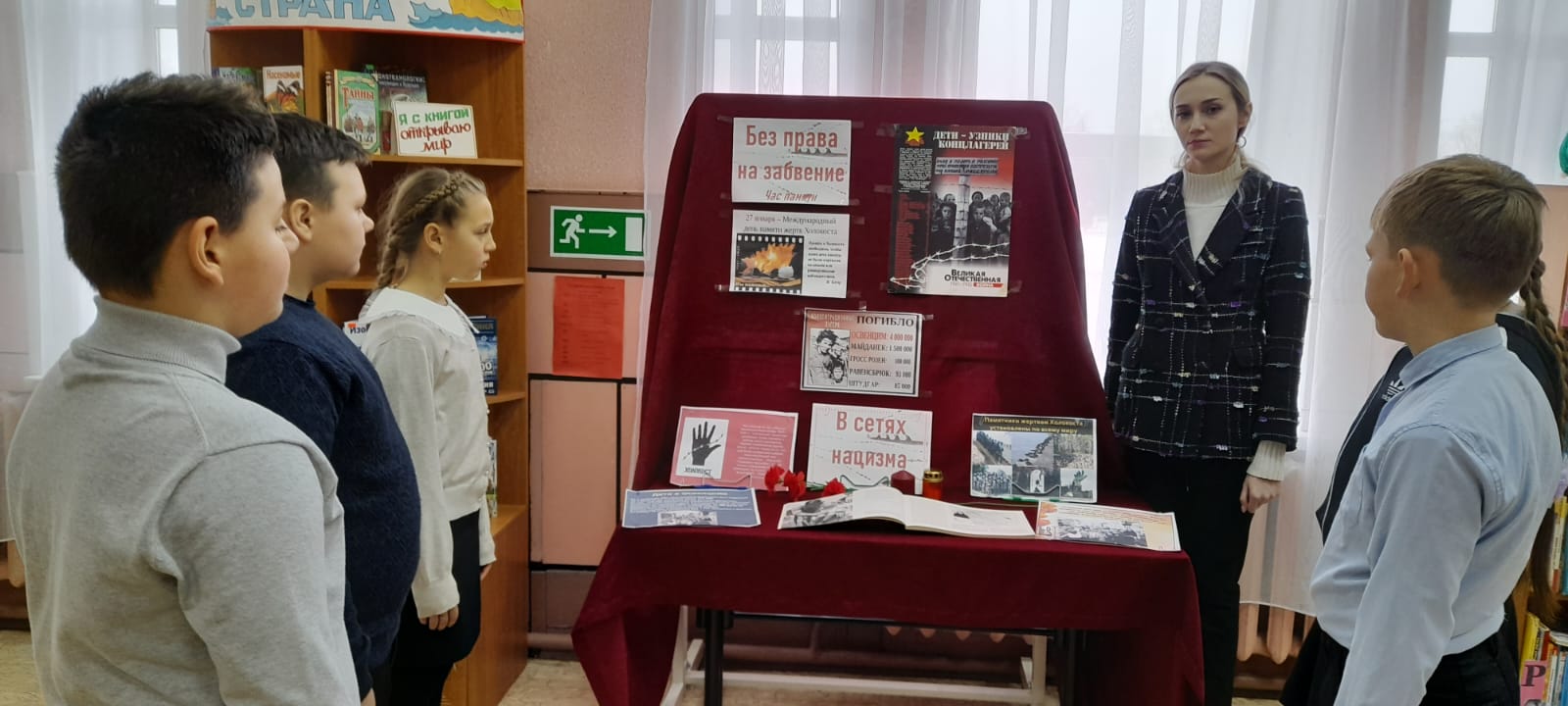 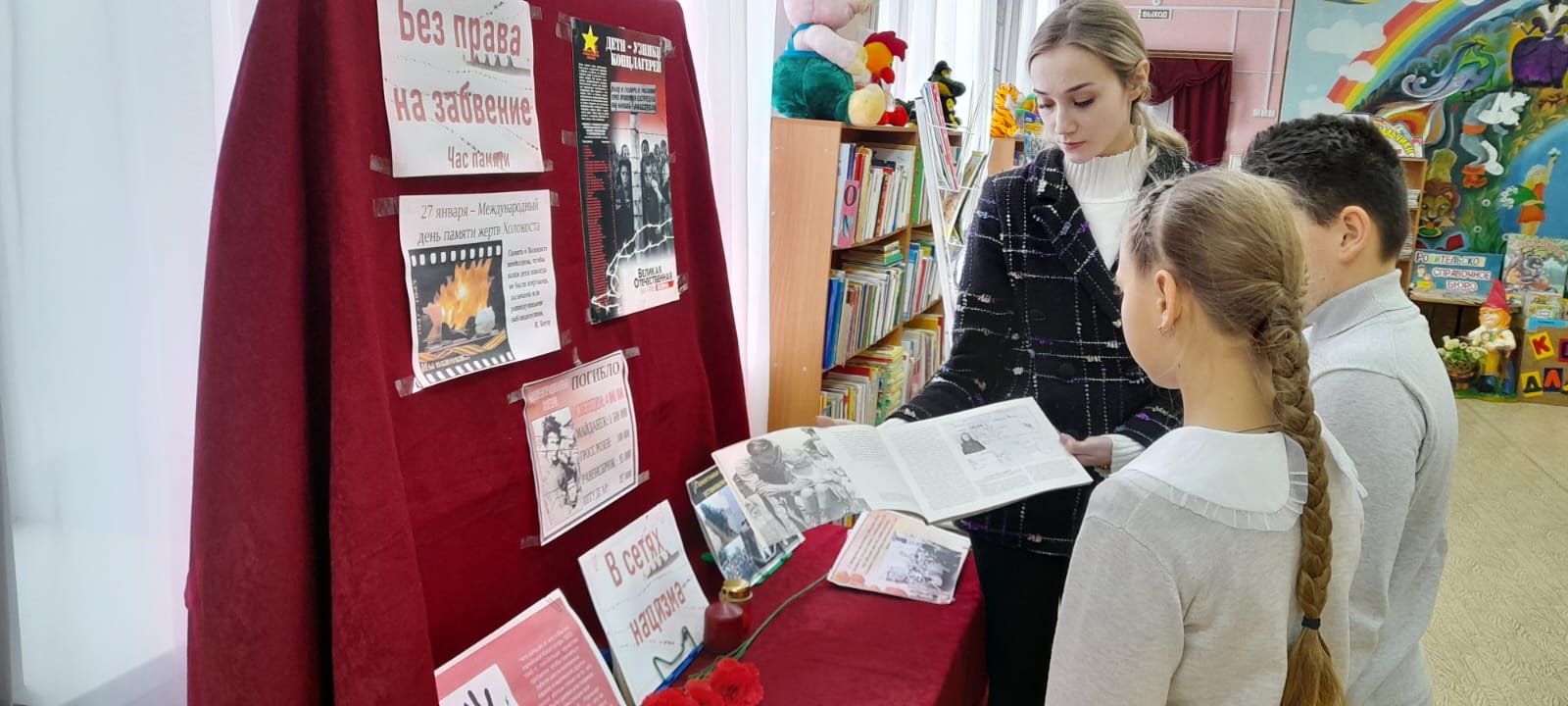 